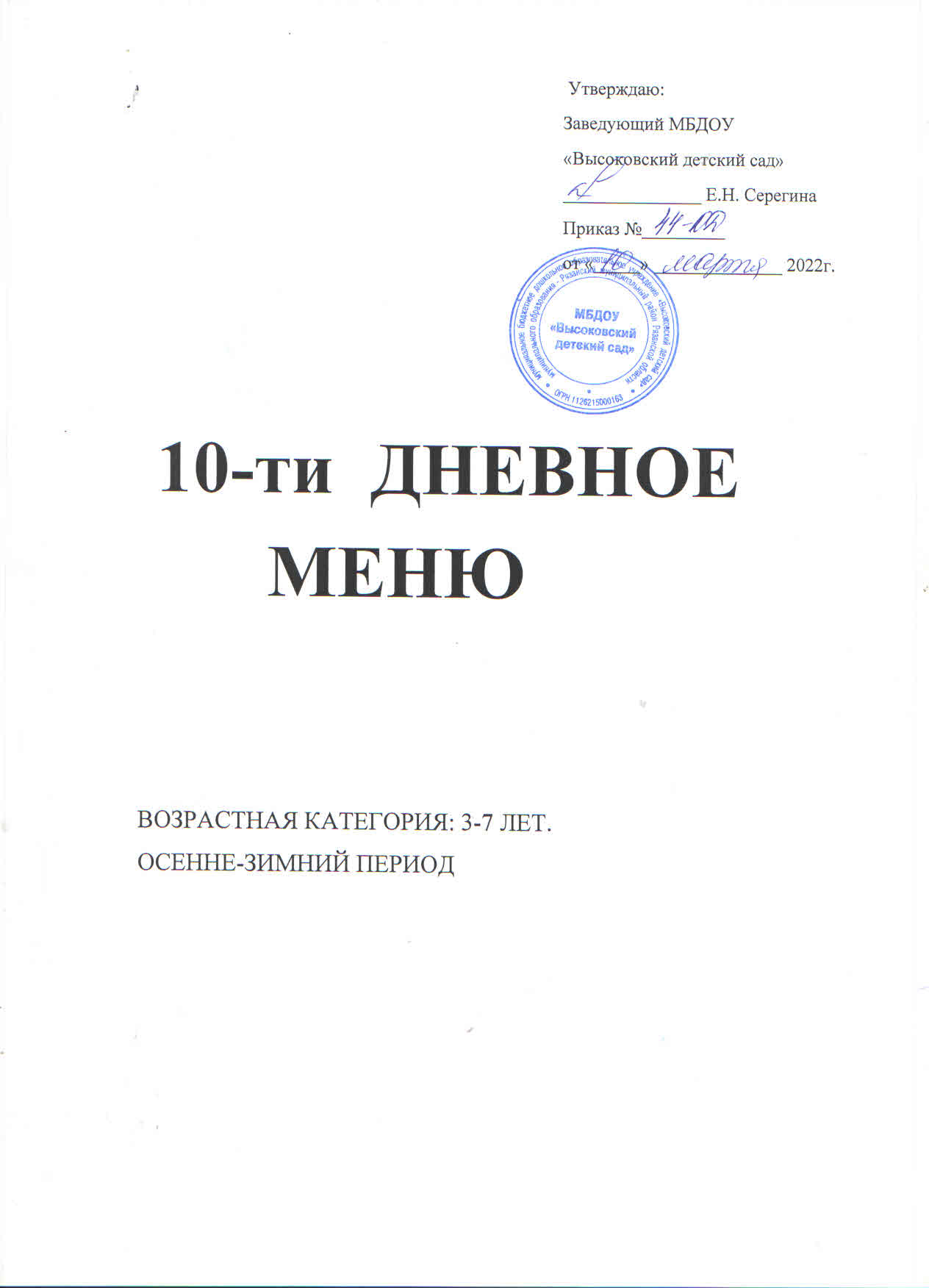 День 1 (понедельник)День 2 (вторник)День 3 (среда)День 4 (четверг)День 5 (пятница)День 6 (понедельник)День 6 (понедельник)День 8 (среда)День 9 (четверг)День 10 (пятница)№ технолог. картыПрием пищи, наименование блюдаМасса порциигр.Пищевые веществаПищевые веществаПищевые веществаЭнергет. ценность(калл)Минеральные веществаМинеральные веществаВитамины, мг.Витамины, мг.Витамины, мг.№ технолог. картыПрием пищи, наименование блюдаМасса порциигр.БЖУЭнергет. ценность(калл)СаFeВ1В2С  ЗАВТРАК1Каша молочная «Дружба»1957,7512,1637,38290127,42,160,170,192,0859Кофейный напиток1802,850,4114,3691113,20,120,090,721,17Кондитерское изделие331202 ЗАВТРАК64Кисло-молочный продукт1805,224,57,2902160,180,070,31,26ОБЕД14Борщ с капустой и картофелем м/б2001,453,910,28235,510,040,038,270Икра кабачковая500,954,453,8559,520,50,350,010,033,537Картофельное пюре 1303,044,7820,3413736,791,00,140,1118,0720Рыба запеченная в омлете709,813,151,757530,30,740,060,120,1362Компот из сушеных фруктов1800,390,0224,9710228,621,120,0020,0050,36ПОЛДНИК32Блинчики 1205,182,7636,0719622,71,20,110,070,0357Чай1800,060,029,994010,00,28--0,0368Фрукты1000,80,3217,337622,61,120,040,0524,669Хлеб пшеничный808,533,6238,032191002,880,320,240,00169Хлеб ржаной504,251,6524,1596,536,51,40,20,150,001ИТОГО50,2841,74245,621674800,1113,551,2522,01559,43№ технолог. картыПрием пищи, наименование блюдаМасса порциигр.Пищевые веществаПищевые веществаПищевые веществаЭнергет. ценность(калл)Минеральные веществаМинеральные веществаВитамины, мг.Витамины, мг.Витамины, мг.№ технолог. картыПрием пищи, наименование блюдаМасса порциигр.БЖУЭнергет. ценность(калл)СаFeВ1В2С  ЗАВТРАК6Суп  молочный вермишелевый2005,085,0818,39141157,80,490,080,190,8958Чай с молоком 1800,060,029,99401000,280,0366Бутерброд с маслом301,534,729,26855,810,380,030,012 ЗАВТРАК73Сок2000,750,015,2163,8610,542,110,020,023,01Кондитерское изделие33120ОБЕД11Суп картофельный с горохом к/б2004,394,2113,05107,830,468,10,180,054,62Огурец соленый500,10,161135,538Капуста тушенная1303,084,8314,0711282,7612,060,040,0525,6122Котлета мясная 7010,888,081116030,61,050,070,110,161Напиток из шиповника1800,510,2114,236116,00,470,010,0575,00 ПОЛДНИК29Запеканка из творога1008,776,038,5812473,70,350,030,130,1255Соус сметанный сладкий300,531,52,1124,058,780,120,0070,0090,4Кисель 180001395,460,10,968Фрукты1000,40,49,844162,20,020,031069Хлеб пшеничный808,533,6238,032191002,880,320,240,00169Хлеб ржаной504,251,6524,1596,536,51,40,20,150,001ИТОГО48,8651,51278,871653,71778,9531,891,071,039119,78№ технолог. картыПрием пищи, наименование блюдаМасса порциигр.Пищевые веществаПищевые веществаПищевые веществаЭнергет. ценность(калл)Минеральные веществаМинеральные веществаВитамины, мг.Витамины, мг.Витамины, мг.№ технолог. картыПрием пищи, наименование блюдаМасса порциигр.БЖУЭнергет. ценность(калл)СаFeВ1В2С  ЗАВТРАК31Омлет натуральный857,5213,461,5115762,81,540,050,310,1553Салат из зеленого горошка601,83,133,775012,90,410,060,026,6360Какао1803,673,1915,821071370,430,050,171,4367Бутерброд с сыром 352,493,9327,568210,90,870,050,030,102 ЗАВТРАК64Йогурт957,333,012,261061240,10,030,150,6ОБЕД13Щи из свежей капусты м/б2001,393,96,7967,834,660,60,050,0414,7741Салат из репчатого лука500,83,734,6955,4817,740,460,030,015,7226Плов из птицы20016,595,8126,7622615,51,330,060,060,4162Компот из сухофруктов1800,390,0224,9710228,621,120,0020,0050,36ПОЛДНИК37Картофельное пюре1303,044,7820,3413736,791,00,140,1118,0719Рыба, тушенная с овощами707,934,552,208124,40,560,060,061,8057Чай1800,060,029,994010,00,280,0368Фрукты1000,40,49,844162,20,020,031069Хлеб пшеничный808,533,6238,032191002,880,320,240,00169Хлеб ржаной504,251,6524,1596,536,51,40,20,150,001ИТОГО66,1955,19228,641670,78667,8115,181,221,38560,072№ технолог. картыПрием пищи, наименование блюдаМасса порциигр.Пищевые веществаПищевые веществаПищевые веществаЭнергет. ценность(калл)Минеральные веществаМинеральные веществаВитамины, мг.Витамины, мг.Витамины, мг.№ технолог. картыПрием пищи, наименование блюдаМасса порциигр.БЖУЭнергет. ценность(калл)СаFeВ1В2С  ЗАВТРАК5Каша молочная пшенная 2005,395,0230,96190,214,741,270,140,0159Кофейный напиток1802,850,4114,3691113,20,120,090,721,1765Бутерброд с повидлом351,131,7812,5270,94,950,390,020,060,042 ЗАВТРАК73Сок2000,750,015,2163,8610,542,110,020,023,01Кондитерское изделие33120ОБЕД15Рассольник «Ленинградский» м/б2001,684,113,396,621,160,780,080,056,0372Помидоры соленые0,560,051,759,695,000,400,010,015,250,5639Рагу из овощей1302,4611,313,5616639,50,870,070,987,7921Котлета рыбная7012,083,928,2111638,90,870,080,072,6257Чай1800,060,029,994010,00,280,03ПОЛДНИК28Сырники из творога10018,6912,6711,40234155,80,770,070,270,2555Соус сметанный сладкий300,531,52,1124,058,780,120,0070,0090,463Молоко кипяченное1805,484,889,07102226,80,190,080,282,4668Фрукты1000,40,49,844162,20,020,031069Хлеб пшеничный808,533,6238,032191002,880,320,240,00169Хлеб ржаной504,251,6524,1596,536,51,40,20,150,001ИТОГО64,2851,27212,671674,11796,8714,251,972,8933,8№ технолог. картыПрием пищи, наименование блюдаМасса порциигр.Пищевые веществаПищевые веществаПищевые веществаЭнергет. ценность(калл)Минеральные веществаМинеральные веществаВитамины, мг.Витамины, мг.Витамины, мг.№ технолог. картыПрием пищи, наименование блюдаМасса порциигр.БЖУЭнергет. ценность(калл)СаFeВ1В2С  ЗАВТРАК7Каша молочная кукурузная20010,435,6146,7327825,015,540,251,090,7160Какао1803,673,1915,821071370,430,050,171,4366Бутерброд с маслом301,534,729,26855,810,380,030,012 ЗАВТРАК64Кисло-молочный продукт1805,224,57,2902160,180,070,31,26ОБЕД16Суп с рыбными консервами2006,886,711,4713436,241,010,080,127,345Салат из белокочанной (квашенной) капусты500,72,544,5143,718,690,260,010,0216,2323Жаркое по-домашнему2100,72,544,5143,718,690,260,010,0216,2361Напиток из шиповника1800,510,2114,236116,00,470,010,0575,00 ПОЛДНИК36Макароны отварные с сыром20011,1710,2831,782641061,510070,070,1430Яйцо отварное205,084,600,286322,01,000,030,0856Чай с лимоном1800,060,029,9940100,280,0368Фрукты1000,40,49,844162,20,020,031069Хлеб пшеничный808,533,6238,032191002,880,320,240,00169Хлеб ржаной504,251,6524,1596,536,51,40,20,150,001ИТОГО59,1350,58227,761668,9763,9417,88,082,35128,33№ технолог. картыПрием пищи, наименование блюдаМасса порциигр.Пищевые веществаПищевые веществаПищевые веществаЭнергет. ценность(калл)Минеральные веществаМинеральные веществаВитамины, мг.Витамины, мг.Витамины, мг.№ технолог. картыПрием пищи, наименование блюдаМасса порциигр.БЖУЭнергет. ценность(калл)СаFeВ1В2С  ЗАВТРАК2Каша молочная геркулесовая2004,335,6220,71151,224,161,370,120,0358Чай с молоком1800,060,029,994010,00,280,03Кондитерское изделие331202 ЗАВТРАК64Кисло-молочный продукт1805,224,57,2902160,180,070,31,26ОБЕД13Щи из свежей капусты с картофелем м/б2001,393,96,7967,834,660,60,050,0414,7748Салат из свеклы500,883,675,0456,5621,170,80,010,025,7237Картофельное пюре1303,044,7820,3413736,791,00,140,1118,0719Рыба, тушенная с овощами707,934,552,208124,40,560,060,061,8062Компот из сухофруктов1800,390,0224,9710228,621,120,0020,0050,36ПОЛДНИК29Запеканка из творога1008,776,038,5812473,70,350,030,130,1255Соус сметанный сладкий300,531,52,1124,058,780,120,0070,0090,473Сок2000,750,015,2163,8610,542,110,020,023,0168Фрукты1000,40,49,844162,20,020,031069Хлеб пшеничный808,533,6238,032191002,880,320,240,00169Хлеб ржаной504,251,6524,1596,536,51,40,20,150,001ИТОГО46,4750,26235,121716,97741,3214,971,0491,14455,54№ технолог. картыПрием пищи, наименование блюдаМасса порциигр.Пищевые веществаПищевые веществаПищевые веществаЭнергет. ценность(калл)Минеральные веществаМинеральные веществаВитамины, мг.Витамины, мг.Витамины, мг.№ технолог. картыПрием пищи, наименование блюдаМасса порциигр.БЖУЭнергет. ценность(калл)СаFeВ1В2С  ЗАВТРАК2Каша молочная геркулесовая2004,335,6220,71151,224,161,370,120,0358Чай с молоком1800,060,029,994010,00,280,03Кондитерское изделие331202 ЗАВТРАК64Кисло-молочный продукт1805,224,57,2902160,180,070,31,26ОБЕД13Щи из свежей капусты с картофелем м/б2001,393,96,7967,834,660,60,050,0414,7748Салат из свеклы500,883,675,0456,5621,170,80,010,025,7237Картофельное пюре1303,044,7820,3413736,791,00,140,1118,0719Рыба, тушенная с овощами707,934,552,208124,40,560,060,061,8062Компот из сухофруктов1800,390,0224,9710228,621,120,0020,0050,36ПОЛДНИК29Запеканка из творога1008,776,038,5812473,70,350,030,130,1255Соус сметанный сладкий300,531,52,1124,058,780,120,0070,0090,473Сок2000,750,015,2163,8610,542,110,020,023,0168Фрукты1000,40,49,844162,20,020,031069Хлеб пшеничный808,533,6238,032191002,880,320,240,00169Хлеб ржаной504,251,6524,1596,536,51,40,20,150,001ИТОГО46,4750,26235,121716,97741,3214,971,0491,14455,54№ технолог. картыПрием пищи, наименование блюдаМасса порциигр.Пищевые веществаПищевые веществаПищевые веществаЭнергет. ценность(калл)Минеральные веществаМинеральные веществаВитамины, мг.Витамины, мг.Витамины, мг.№ технолог. картыПрием пищи, наименование блюдаМасса порциигр.БЖУЭнергет. ценность(калл)СаFeВ1В2С  ЗАВТРАК31Омлет натуральный857,5213,461,5115762,81,540,050,310,1547Салат из консервированной кукурузы601,743,674,8459,8211,240,40,060,032,6660Какао1803,673,1915,821071370,430,050,171,4366Бутерброд с маслом301,534,729,26855,810,380,030,012 ЗАВТРАК73Сок2000,750,015,2163,8610,542,110,020,023,01Кондитерское изделие33120ОБЕД11Суп картофельный с горохом м/б2004,394,2113,05107,830,468,10,180,051,6272Огурец соленый500,380,071,618,0535Гречка отварная1308,686,1539,0324614,974,60,210,1125Печень по-строгоновски709,8310,191,27136,12550,180,251,961Напиток из шиповника1800,510,2114,236116,00,470,010,0575,00 ПОЛДНИК28Сырники из творога10018,6912,6711,40234155,80,770,070,270,2555Соус сметанный сладкий300,531,52,1124,058,780,120,0070,0090,4Кисель180001395,460,10,968Фрукты1000,40,49,844162,20,020,031069Хлеб пшеничный808,533,6238,032191002,880,320,240,00169Хлеб ржаной504,251,6524,1596,536,51,40,20,150,001ИТОГО51,465,71214,321764,58636,930,51,411,69978,6№ технолог. картыПрием пищи, наименование блюдаМасса порциигр.Пищевые веществаПищевые веществаПищевые веществаЭнергет. ценность(калл)Минеральные веществаМинеральные веществаВитамины, мг.Витамины, мг.Витамины, мг.№ технолог. картыПрием пищи, наименование блюдаМасса порциигр.БЖУЭнергет. ценность(калл)СаFeВ1В2С  ЗАВТРАК4Каша молочная манная2003,233,7621,821347,990,320,020,0159Кофейный напиток1802,850,4114,3691113,20,120,090,721,1766Бутерброд с маслом301,534,729,26855,810,380,030,012 ЗАВТРАК64Кисло-молочный продукт1805,224,57,2902160,180,070,31,26ОБЕД12Суп «Крестьянский» с пшеном р/б2001,742,2711,4373,219,20,770,090,056,645Салат из белокочанной (квашенной) капусты500,72,544,5143,718,690,260,010,0216,2337Картофельное пюре1303,044,7820,3413736,791,00,140,1118,0722Котлета мясная 7010,888,081116030,61,050,070,110,162Компот из сушеных фруктов1800,390,0224,9710228,621,120,0020,0050,36ПОЛДНИК40Макароны запеченные с яйцом и сыром20010,049,4831,0425035,11,810,080,140,4353Салат из зеленого горошка601,83,133,775012,90,410,060,026,6356Чай 1800,060,029,9940100,280,0368Фрукты1000,40,49,844162,20,020,031069Хлеб пшеничный808,533,6238,032191002,880,320,240,00169Хлеб ржаной504,251,6524,1596,536,51,40,20,150,001ИТОГО50,858,6248,61602,5803,729,020,881,2348,61№ технолог. картыПрием пищи, наименование блюдаМасса порциигр.Пищевые веществаПищевые веществаПищевые веществаЭнергет. ценность(калл)Минеральные веществаМинеральные веществаВитамины, мг.Витамины, мг.Витамины, мг.№ технолог. картыПрием пищи, наименование блюдаМасса порциигр.БЖУЭнергет. ценность(калл)СаFeВ1В2С  ЗАВТРАК8Каша молочная пшеничная20010,435,6146,7327825,015,540,251,090,7158Чай с молоком 1800,060,029,9940100,280,0365Бутерброд с повидлом351,131,7812,5270,94,950,390,020,060,042 ЗАВТРАК73Сок2000,750,015,2163,8610,542,110,020,023,01Кондитерское изделие33120ОБЕД10Суп вермишелевый к/б2002,152,2713,7183,819,680,870,090,056,672Помидоры соленые500,560,051,759,695,000,400,010,015,2524Голубцы ленивые20010,616,8115,0416445,21,230,060,1215,0361Напиток из шиповника1800,510,2114,236116,00,470,010,0575,00 ПОЛДНИК49Винегрет1301,778,1111,1124,7330,521,110,070,0613,4821Котлета рыбная7012,083,928,2111638,90,870,080,072,6256Чай с лимоном1800,060,029,9940100,280,0368Фрукты1000,40,49,844162,20,020,031069Хлеб пшеничный808,533,6238,032191002,880,320,240,00169Хлеб ржаной504,251,6524,1596,536,51,40,20,150,001ИТОГО53,254,47230,461631,48768,310,031,151,95111,8